Zpravodaj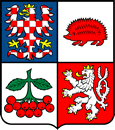 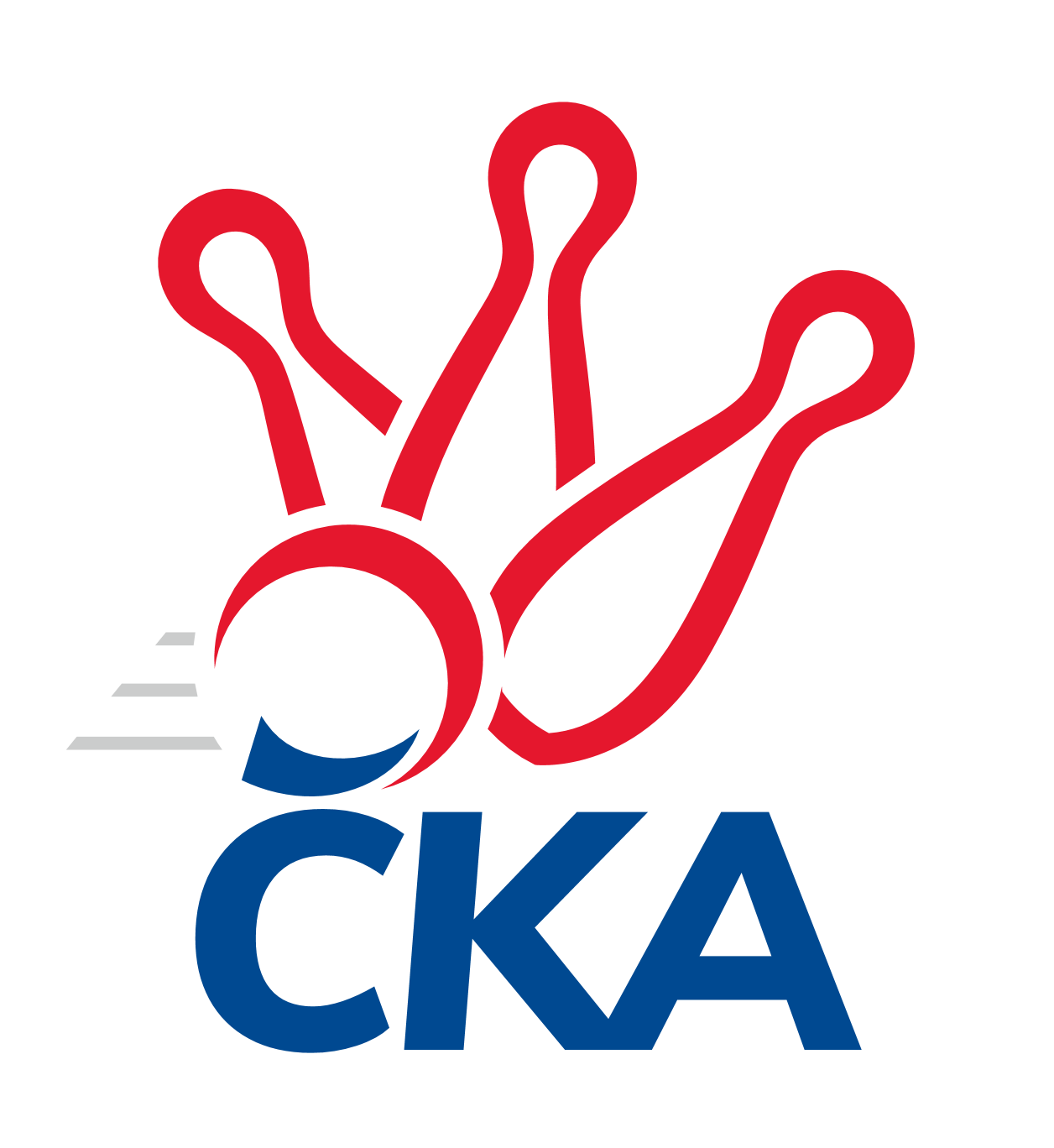 kuželkářského svazu Kraje Vysočina a Jihočeského kraje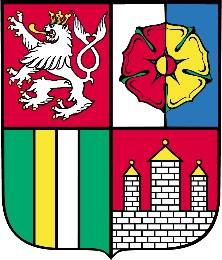 Divize jih 2021/2022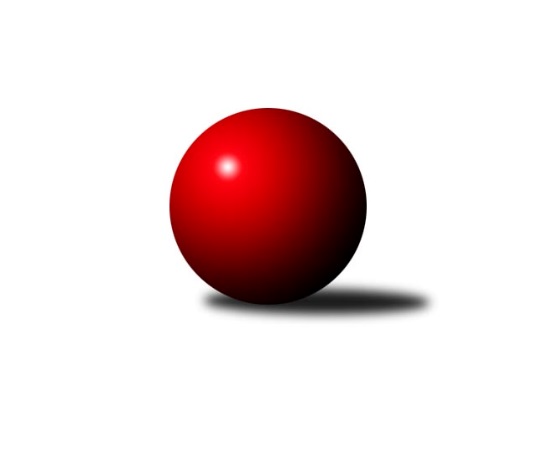 Č.19Ročník 2021/2022	12.3.2022Nejlepšího výkonu v tomto kole: 3250 dosáhlo družstvo: TJ Sokol Chotoviny Výsledky 19. kolaSouhrnný přehled výsledků:KK Lokomotiva Tábor	- TJ Slovan Jindřichův Hradec 	7:1	3240:2754	14.0:10.0	8.3.TJ Sokol Soběnov 	- KK Jihlava B	0:8	2593:2705	6.5:17.5	11.3.TJ Nová Včelnice 	- TJ Blatná	3:5	2693:2806	10.0:14.0	11.3.TJ Jiskra Nová Bystřice	- TJ Sokol Chotoviny 	3:5	3189:3250	10.0:14.0	11.3.TJ Nové Město na Moravě	- TJ Spartak Pelhřimov	3:5	2630:2713	10.5:13.5	12.3.KK Lokomotiva Tábor	- TJ Tatran Lomnice nad Lužnicí 	2:6	3329:3359	10.0:14.0	11.3.Tabulka družstev:	1.	TJ Sokol Chotoviny	16	11	2	3	86.5 : 41.5 	230.0 : 154.0 	 2997	24	2.	KK Jihlava B	17	12	0	5	85.5 : 50.5 	230.0 : 178.0 	 2962	24	3.	TJ Sokol Soběnov	18	10	2	6	79.0 : 65.0 	220.5 : 211.5 	 2899	22	4.	TJ Jiskra Nová Bystřice	17	8	2	7	72.0 : 64.0 	197.5 : 210.5 	 2992	18	5.	TJ Blatná	16	7	3	6	69.0 : 59.0 	196.0 : 188.0 	 2935	17	6.	TJ Nové Město na Moravě	17	8	1	8	72.0 : 64.0 	212.5 : 195.5 	 2901	17	7.	TJ Tatran Lomnice nad Lužnicí	17	8	0	9	62.5 : 73.5 	196.5 : 211.5 	 2753	16	8.	TJ Spartak Pelhřimov	17	8	0	9	59.5 : 76.5 	204.5 : 203.5 	 2848	16	9.	TJ Slovan Jindřichův Hradec	17	7	1	9	64.0 : 72.0 	203.0 : 205.0 	 2664	15	10.	TJ Nová Včelnice	16	6	0	10	53.0 : 75.0 	173.5 : 210.5 	 2884	12	11.	KK Lokomotiva Tábor	18	2	1	15	41.0 : 103.0 	168.0 : 264.0 	 2773	5Podrobné výsledky kola:	 KK Lokomotiva Tábor	3240	7:1	2754	TJ Slovan Jindřichův Hradec 	Marcel Pouznar	150 	 150 	 130 	134	564 	 2:2 	 556 	 121	148 	 136	151	Jan Cukr	Pavel Kořínek	123 	 121 	 117 	159	520 	 1:3 	 488 	 128	126 	 128	106	Jaroslav Opl	Petr Klimek	133 	 134 	 135 	117	519 	 2:2 	 488 	 134	100 	 128	126	Pavel Picka	Vladimír Kučera	144 	 125 	 133 	146	548 	 4:0 	 448 	 130	104 	 113	101	Josef Holický	Zdeněk Zeman	121 	 157 	 139 	137	554 	 3:1 	 245 	 	133 	 112		Jiří Hána *1	Jolana Jelínková	133 	 141 	 108 	153	535 	 2:2 	 529 	 137	130 	 128	134	Vladimír Štiplrozhodčí: Zdeněk Zemanstřídání: *1 po 60. hodu nikdo nevystřídalNejlepší výkon utkání: 564 - Marcel Pouznar	 TJ Sokol Soběnov 	2593	0:8	2705	KK Jihlava B	Kamil Šedivý	147 	 58 	 148 	86	439 	 0:4 	 481 	 162	69 	 160	90	Lukáš Novák	Roman Grznárik	145 	 80 	 156 	69	450 	 2:2 	 451 	 154	76 	 163	58	Martin Čopák	Bohuslav Šedivý	146 	 50 	 149 	71	416 	 1:3 	 447 	 153	80 	 142	72	Miroslav Pleskal	Ondřej Sysel	135 	 106 	 148 	71	460 	 1.5:2.5 	 453 	 170	52 	 160	71	Matyáš Stránský	Milan Šedivý	153 	 70 	 138 	63	424 	 2:2 	 428 	 151	71 	 144	62	Vít Jírovec	Karel Jirkal	141 	 62 	 138 	63	404 	 0:4 	 445 	 156	70 	 141	78	Martin Dolákrozhodčí: Josef SyselNejlepší výkon utkání: 481 - Lukáš Novák	 TJ Nová Včelnice 	2693	3:5	2806	TJ Blatná	Pavel Domin	150 	 75 	 151 	63	439 	 1:3 	 467 	 147	87 	 159	74	Vít Kobliha	Kamil Pivko	147 	 81 	 160 	90	478 	 0.5:3.5 	 507 	 153	96 	 168	90	Karel Koubek	Jiří Slovák	124 	 97 	 174 	71	466 	 3:1 	 447 	 156	80 	 151	60	Daniel Lexa	Martin Tyšer	157 	 79 	 164 	79	479 	 3:1 	 453 	 160	62 	 161	70	Stanislav Kníže *1	Stanislav Neugebauer	138 	 45 	 124 	54	361 	 0:4 	 487 	 168	63 	 166	90	Jiří Vokurka	Tibor Pivko	151 	 75 	 147 	97	470 	 2.5:1.5 	 445 	 151	71 	 155	68	Jiří Vaňatarozhodčí: Stanislav Neugebauerstřídání: *1 od 51. hodu Lukáš PavelNejlepší výkon utkání: 507 - Karel Koubek	 TJ Jiskra Nová Bystřice	3189	3:5	3250	TJ Sokol Chotoviny 	Martin Pýcha	135 	 128 	 131 	147	541 	 2:2 	 537 	 142	126 	 135	134	Jan Bartoň	Martin Vrecko	108 	 144 	 135 	134	521 	 1:3 	 546 	 132	127 	 138	149	Pavel Makovec	Iva Molová	138 	 124 	 147 	107	516 	 1:3 	 565 	 147	144 	 127	147	Kamila Dvořáková	Jan Havlíček st.	140 	 144 	 132 	147	563 	 2:2 	 514 	 122	146 	 133	113	Petr Křemen	Marek Chvátal	121 	 134 	 133 	137	525 	 3:1 	 518 	 125	129 	 130	134	Libor Hrstka	Marek Běhoun	132 	 132 	 139 	120	523 	 1:3 	 570 	 128	144 	 142	156	Zbyněk Heinrozhodčí: Marek ChvátalNejlepší výkon utkání: 570 - Zbyněk Hein	 TJ Nové Město na Moravě	2630	3:5	2713	TJ Spartak Pelhřimov	Petr Hlisnikovský	153 	 62 	 147 	89	451 	 2.5:1.5 	 448 	 153	58 	 151	86	Lucie Smrčková	Jiří Loučka	150 	 61 	 146 	63	420 	 1:3 	 458 	 156	77 	 139	86	Tomáš Rysl	Pavel Škoda	138 	 67 	 150 	63	418 	 0:4 	 475 	 156	71 	 162	86	Jan Janů	Pavel Sáblík	150 	 62 	 157 	81	450 	 3:1 	 443 	 141	90 	 153	59	Václav Novotný	Miloš Stloukal	145 	 90 	 138 	87	460 	 3:1 	 410 	 142	50 	 164	54	Libor Linhart	Michal Miko	158 	 66 	 155 	52	431 	 1:3 	 479 	 156	89 	 158	76	Ota Schindlerrozhodčí:  Vedoucí družstevNejlepší výkon utkání: 479 - Ota Schindler	 KK Lokomotiva Tábor	3329	2:6	3359	TJ Tatran Lomnice nad Lužnicí 	Marcel Pouznar	137 	 120 	 129 	124	510 	 1:3 	 561 	 131	155 	 130	145	Jiří Doktor	Marie Myslivcová	149 	 135 	 132 	122	538 	 1:3 	 561 	 154	141 	 131	135	Jan Holšan	Petr Klimek	138 	 143 	 140 	136	557 	 2:2 	 559 	 136	152 	 132	139	Marek Baštýř	Vladimír Kučera	146 	 167 	 134 	151	598 	 3:1 	 526 	 129	137 	 136	124	Jan Nosek	Jolana Jelínková	141 	 140 	 162 	139	582 	 2:2 	 556 	 138	146 	 121	151	Rudolf Pouzar	Zdeněk Zeman	155 	 134 	 124 	131	544 	 1:3 	 596 	 146	143 	 154	153	Zdeněk Doktorrozhodčí: Zdeněk ZemanNejlepší výkon utkání: 598 - Vladimír KučeraPořadí jednotlivců:	jméno hráče	družstvo	celkem	plné	dorážka	chyby	poměr kuž.	Maximum	1.	Jan Bartoň 	TJ Sokol Chotoviny 	552.00	370.5	181.5	4.2	9/10	(617)	2.	Tibor Pivko 	TJ Nová Včelnice 	549.28	364.7	184.6	5.3	8/9	(603)	3.	Lukáš Novák 	KK Jihlava B	546.60	364.9	181.7	4.6	8/10	(609)	4.	Petr Hlisnikovský 	TJ Nové Město na Moravě	546.15	368.4	177.7	3.8	9/9	(594)	5.	Karel Koubek 	TJ Blatná	545.00	364.0	181.0	4.6	8/9	(608.4)	6.	Zbyněk Hein 	TJ Sokol Chotoviny 	544.85	363.9	181.0	3.3	9/10	(613)	7.	Kamil Šedivý 	TJ Sokol Soběnov 	544.22	372.3	171.9	4.7	9/9	(602)	8.	Marek Augustin 	TJ Jiskra Nová Bystřice	543.93	367.2	176.8	5.5	6/9	(589)	9.	Marek Baštýř 	TJ Tatran Lomnice nad Lužnicí 	543.03	369.9	173.2	7.1	6/9	(573.6)	10.	Marek Chvátal 	TJ Jiskra Nová Bystřice	542.56	363.8	178.8	5.2	8/9	(620)	11.	Jiří Vaňata 	TJ Blatná	541.32	368.8	172.6	5.2	7/9	(610)	12.	Miloš Stloukal 	TJ Nové Město na Moravě	540.44	354.4	186.0	3.6	7/9	(592)	13.	Vladimír Kučera 	KK Lokomotiva Tábor	539.11	368.3	170.8	4.6	7/10	(612)	14.	Libor Hrstka 	TJ Sokol Chotoviny 	538.79	366.7	172.1	6.4	9/10	(594)	15.	Jan Janů 	TJ Spartak Pelhřimov	538.66	362.5	176.1	4.9	9/10	(585)	16.	Milan Šedivý 	TJ Sokol Soběnov 	538.48	365.0	173.4	5.2	9/9	(583)	17.	Jiří Vokurka 	TJ Blatná	538.00	367.7	170.3	5.6	8/9	(615)	18.	Kamila Dvořáková 	TJ Sokol Chotoviny 	537.92	358.1	179.9	3.5	9/10	(601)	19.	Pavel Makovec 	TJ Sokol Chotoviny 	536.66	365.8	170.9	7.0	10/10	(603)	20.	Roman Grznárik 	TJ Sokol Soběnov 	536.55	364.3	172.2	4.9	9/9	(575)	21.	Jaroslav Prommer 	TJ Sokol Soběnov 	535.63	356.7	179.0	3.7	7/9	(566)	22.	Martin Tyšer 	TJ Nová Včelnice 	533.81	361.6	172.2	4.9	9/9	(574.8)	23.	Miroslav Pleskal 	KK Jihlava B	532.25	360.5	171.8	5.0	8/10	(588)	24.	Ota Schindler 	TJ Spartak Pelhřimov	531.77	358.4	173.3	6.1	10/10	(574.8)	25.	Pavel Domin 	TJ Nová Včelnice 	529.16	363.3	165.9	7.2	7/9	(556.8)	26.	Jiří Doktor 	TJ Tatran Lomnice nad Lužnicí 	528.85	357.4	171.4	5.9	9/9	(571.2)	27.	Michal Miko 	TJ Nové Město na Moravě	528.76	362.8	166.0	6.7	9/9	(612)	28.	Zdeněk Doktor 	TJ Tatran Lomnice nad Lužnicí 	528.48	350.0	178.5	4.0	8/9	(596)	29.	Bohuslav Šedivý 	TJ Sokol Soběnov 	527.54	354.9	172.6	6.9	7/9	(558)	30.	Vít Kobliha 	TJ Blatná	527.43	358.2	169.2	8.5	6/9	(565)	31.	Jaroslav Matějka 	KK Jihlava B	527.03	357.9	169.2	5.0	8/10	(567)	32.	Kamil Pivko 	TJ Nová Včelnice 	525.68	358.0	167.6	6.6	9/9	(573.6)	33.	Marek Běhoun 	TJ Jiskra Nová Bystřice	523.22	359.3	163.9	6.5	8/9	(613)	34.	Lucie Smrčková 	TJ Spartak Pelhřimov	522.07	360.9	161.2	5.9	10/10	(554)	35.	Petr Tomek 	TJ Jiskra Nová Bystřice	521.98	355.3	166.7	5.1	7/9	(584)	36.	Jiří Slovák 	TJ Nová Včelnice 	521.93	359.5	162.4	7.5	9/9	(571)	37.	Jan Cukr 	TJ Slovan Jindřichův Hradec 	520.92	358.8	162.2	6.6	10/10	(571.2)	38.	Daniel Lexa 	TJ Blatná	519.89	355.8	164.1	6.9	7/9	(572)	39.	Martin Jinda 	KK Lokomotiva Tábor	519.78	356.7	163.1	8.9	7/10	(567)	40.	Iva Molová 	TJ Jiskra Nová Bystřice	518.43	357.6	160.9	5.4	6/9	(585)	41.	Jiří Hána 	TJ Slovan Jindřichův Hradec 	517.31	359.1	158.2	9.7	7/10	(615.6)	42.	Pavel Sáblík 	TJ Nové Město na Moravě	515.05	348.3	166.7	6.2	8/9	(576)	43.	Jan Fořter 	TJ Sokol Chotoviny 	513.18	349.5	163.6	7.2	8/10	(568)	44.	Josef Šedivý  ml.	TJ Sokol Soběnov 	512.02	359.8	152.2	9.4	8/9	(578)	45.	Martin Pýcha 	TJ Jiskra Nová Bystřice	509.76	347.6	162.2	11.5	7/9	(557)	46.	Libor Linhart 	TJ Spartak Pelhřimov	506.48	353.0	153.4	6.7	10/10	(536)	47.	Zdeněk Zeman 	KK Lokomotiva Tábor	506.08	347.7	158.4	5.3	8/10	(556)	48.	Rudolf Pouzar 	TJ Tatran Lomnice nad Lužnicí 	505.19	346.7	158.4	8.4	7/9	(556)	49.	Jiří Loučka 	TJ Nové Město na Moravě	503.10	342.2	160.9	9.0	9/9	(561.6)	50.	Jan Holšan 	TJ Tatran Lomnice nad Lužnicí 	500.91	352.1	148.8	6.7	7/9	(561)	51.	Pavel Škoda 	TJ Nové Město na Moravě	500.71	346.1	154.6	7.8	7/9	(558)	52.	Pavel Kořínek 	KK Lokomotiva Tábor	497.85	341.3	156.6	10.0	10/10	(550)	53.	Pavel Picka 	TJ Slovan Jindřichův Hradec 	497.25	343.4	153.9	11.8	10/10	(560.4)	54.	Vladimír Štipl 	TJ Slovan Jindřichův Hradec 	495.71	350.5	145.3	11.0	9/10	(570)	55.	Tomáš Rysl 	TJ Spartak Pelhřimov	494.18	346.4	147.8	8.5	10/10	(559)	56.	Marcel Pouznar 	KK Lokomotiva Tábor	492.95	342.8	150.2	9.7	8/10	(564)	57.	Petr Klimek 	KK Lokomotiva Tábor	492.11	350.6	141.5	10.5	7/10	(588)	58.	Jan Nosek 	TJ Tatran Lomnice nad Lužnicí 	485.66	337.0	148.6	10.4	7/9	(526)	59.	Jan Holeček 	TJ Tatran Lomnice nad Lužnicí 	480.52	340.3	140.2	10.8	6/9	(529)	60.	Petra Hodoušková 	KK Lokomotiva Tábor	472.28	331.6	140.7	11.3	7/10	(527)	61.	Stanislav Neugebauer 	TJ Nová Včelnice 	472.11	335.3	136.8	14.5	8/9	(530.4)	62.	Josef Holický 	TJ Slovan Jindřichův Hradec 	461.46	327.7	133.7	14.6	10/10	(574.8)	63.	Jaroslav Opl 	TJ Slovan Jindřichův Hradec 	456.66	327.0	129.7	15.4	10/10	(574.8)		Miroslava Matějková 	TJ Spartak Pelhřimov	602.00	384.0	218.0	2.5	1/10	(613)		Petra Mertlová 	TJ Jiskra Nová Bystřice	585.00	389.0	196.0	2.0	1/9	(585)		Robin Parkan 	KK Jihlava B	580.00	387.0	193.0	0.0	1/10	(580)		Ondřej Matula 	KK Jihlava B	579.36	378.3	201.0	2.5	6/10	(620.4)		Daniel Braun 	KK Jihlava B	578.40	363.3	215.1	0.5	2/10	(580.8)		Petr Dobeš  ml.	KK Jihlava B	559.00	365.0	194.0	1.0	1/10	(559)		Jolana Jelínková 	KK Lokomotiva Tábor	558.50	380.0	178.5	7.5	1/10	(582)		Martin Vrecko 	TJ Jiskra Nová Bystřice	548.90	365.9	183.0	6.6	4/9	(584)		Martin Dolák 	KK Jihlava B	548.20	355.1	193.1	5.2	5/10	(615)		Jakub Čopák 	KK Jihlava B	545.65	365.2	180.4	3.5	6/10	(603)		Lukáš Pavel 	TJ Blatná	544.96	368.9	176.1	5.1	4/9	(625)		Martin Čopák 	KK Jihlava B	544.35	366.4	178.0	6.2	5/10	(587)		Vít Jírovec 	KK Jihlava B	542.80	372.5	170.3	3.1	2/10	(572)		Jan Havlíček  st.	TJ Jiskra Nová Bystřice	537.80	359.1	178.7	4.0	5/9	(595)		Václav Novotný 	TJ Spartak Pelhřimov	536.47	361.7	174.8	7.4	5/10	(562)		Ondřej Sysel 	TJ Sokol Soběnov 	533.50	359.0	174.5	8.0	2/9	(552)		Stanislav Kníže 	TJ Blatná	528.60	359.9	168.7	6.0	4/9	(574)		Matyáš Stránský 	KK Jihlava B	522.78	362.6	160.1	7.3	4/10	(548)		Ladislav Takáč 	KK Lokomotiva Tábor	520.32	348.5	171.8	4.9	5/10	(559.2)		Lucie Mušková 	TJ Sokol Soběnov 	520.20	364.8	155.4	9.0	1/9	(531.6)		Josef Ferenčík 	TJ Sokol Soběnov 	514.30	353.8	160.6	8.3	4/9	(547.2)		Karel Hlisnikovský 	TJ Nové Město na Moravě	513.90	352.4	161.6	8.0	4/9	(528)		Jan Vintr 	TJ Spartak Pelhřimov	513.43	350.0	163.4	6.7	5/10	(554)		Lucie Hlaváčová 	TJ Nové Město na Moravě	512.40	366.0	146.4	13.2	1/9	(512.4)		Jan Šebera 	TJ Nová Včelnice 	510.00	352.8	157.2	4.8	1/9	(510)		Josef Mikeš 	TJ Blatná	509.07	346.6	162.4	8.5	5/9	(542)		Jiří Partl 	TJ Nové Město na Moravě	509.00	334.0	175.0	3.0	1/9	(509)		Petr Křemen 	TJ Sokol Chotoviny 	508.57	356.2	152.3	10.9	6/10	(565)		Stanislav Partl 	KK Jihlava B	502.80	344.4	158.4	3.6	1/10	(502.8)		 		502.00	364.0	138.0	11.0	1/0	(502)		Marie Myslivcová 	KK Lokomotiva Tábor	500.33	358.3	142.1	13.1	4/10	(581)		Vladimír Klíma 	TJ Nová Včelnice 	494.40	337.2	157.2	12.0	1/9	(494.4)		Jiří Hembera 	TJ Nová Včelnice 	490.00	341.5	148.5	14.0	2/9	(508)		Markéta Šedivá 	TJ Sokol Soběnov 	488.40	360.0	128.4	6.0	1/9	(488.4)		Karel Jirkal 	TJ Sokol Soběnov 	484.80	334.8	150.0	3.6	1/9	(484.8)		Jiří Kačo 	TJ Slovan Jindřichův Hradec 	481.20	344.5	136.7	12.9	4/10	(496.8)		Libuše Kuběnová 	TJ Nové Město na Moravě	472.80	327.6	145.2	15.6	1/9	(472.8)		Josef Šedivý  st.	TJ Sokol Soběnov 	470.60	339.4	131.2	13.3	2/9	(508)		Bohumil Nentvich 	TJ Spartak Pelhřimov	470.40	334.8	135.6	15.6	1/10	(470.4)		Josef Fučík 	TJ Spartak Pelhřimov	466.10	329.7	136.4	9.1	2/10	(511)		Daniel Klimt 	TJ Tatran Lomnice nad Lužnicí 	463.00	327.0	136.0	18.0	2/9	(469)		Lukáš Opl 	TJ Slovan Jindřichův Hradec 	456.00	308.4	147.6	9.6	1/10	(456)		Petra Svobodová 	TJ Nové Město na Moravě	453.60	331.2	122.4	8.4	1/9	(453.6)		Jan Slipka 	TJ Tatran Lomnice nad Lužnicí 	434.40	310.8	123.6	14.4	1/9	(434.4)		Jaroslav Nedoma 	KK Jihlava B	433.20	315.6	117.6	13.2	1/10	(433.2)		Jan Faktor 	TJ Tatran Lomnice nad Lužnicí 	404.00	304.0	100.0	18.0	1/9	(404)Sportovně technické informace:Starty náhradníků:registrační číslo	jméno a příjmení 	datum startu 	družstvo	číslo startu24513	Marie Myslivcová	11.03.2022	KK Lokomotiva Tábor	4x1597	Václav Novotný	12.03.2022	TJ Spartak Pelhřimov	4x25414	Ondřej Sysel	11.03.2022	TJ Sokol Soběnov 	4x
Hráči dopsaní na soupisku:registrační číslo	jméno a příjmení 	datum startu 	družstvo	2481	Karel Jirkal	11.03.2022	TJ Sokol Soběnov 	Program dalšího kola:20. kolo18.3.2022	pá	17:30	TJ Slovan Jindřichův Hradec  - TJ Jiskra Nová Bystřice				-- volný los -- - TJ Nové Město na Moravě	18.3.2022	pá	18:00	TJ Sokol Chotoviny  - TJ Nová Včelnice 	18.3.2022	pá	18:30	TJ Spartak Pelhřimov - TJ Sokol Soběnov 	19.3.2022	so	10:00	TJ Blatná - TJ Tatran Lomnice nad Lužnicí 	19.3.2022	so	17:00	KK Jihlava B - KK Lokomotiva Tábor	Nejlepší šestka kola - absolutněNejlepší šestka kola - absolutněNejlepší šestka kola - absolutněNejlepší šestka kola - absolutněNejlepší šestka kola - dle průměru kuželenNejlepší šestka kola - dle průměru kuželenNejlepší šestka kola - dle průměru kuželenNejlepší šestka kola - dle průměru kuželenNejlepší šestka kola - dle průměru kuželenPočetJménoNázev týmuVýkonPočetJménoNázev týmuPrůměr (%)Výkon6xKarel KoubekBlatná608.4*3xKarel KoubekBlatná116.855074xJiří VokurkaBlatná584.4*2xJiří VokurkaBlatná112.244872xLukáš NovákJihlava577.2*2xLukáš NovákJihlava112.124812xOta SchindlerPelhřimov A574.8*2xOta SchindlerPelhřimov A110.854792xMartin TyšerN. Včelnice 574.8*2xMartin TyšerN. Včelnice 110.44792xKamil PivkoN. Včelnice 573.6*3xKamil PivkoN. Včelnice 110.17478